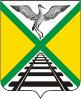 СОВЕТ МУНИЦИПАЛЬНОГО РАЙОНА«ЗАБАЙКАЛЬСКИЙ РАЙОН»            РЕШЕНИЕ проект п.г.т. Забайкальск  30 ноября 2022 года                                                                              № О награждении Почетной грамотой Совета муниципального района  «Забайкальский район»     В соответствии с  Положением о   Почетной грамоте и Благодарственном письме Совета муниципального района «Забайкальский район», утвержденным решением  Совета муниципального района «Забайкальский район» от 22 октября 2010 года № 146,  на основании представленного  ходатайства Главы муниципального района «Забайкальский район» от 02.11.2022 года №9448, ходатайства депутатов Совета муниципального района «Забайкальский район» от 18.11.2022 года,  руководствуясь статьей 24 Устава муниципального  района «Забайкальский район», Совет муниципального района  «Забайкальский район» решил:    1.Наградить Почетной грамотой Совета муниципального района «Забайкальский район» в связи с празднованием Дня работника сельского хозяйства и перерабатывающей промышленности следующих работников:     1.1.Бронникова Юрия Владимировича –  за многолетний  добросовестный труд, высокий профессионализм, достигнутые успехи в работе, за преданность своему делу и  в связи с празднованием Дня работника сельского хозяйства и перерабатывающей промышленности.      1.2.Дормаева Цыдендамбу Дондоковича - за многолетний  добросовестный труд, высокий профессионализм, достигнутые успехи в работе, за преданность своему делу и  в связи с празднованием Дня работника сельского хозяйства и перерабатывающей промышленности. 1.3.   Каирбекову Викторию Васильевну - за многолетний  добросовестный труд, высокий профессионализм, достигнутые успехи в работе, за преданность своему делу и  в связи с празднованием Дня работника сельского хозяйства и перерабатывающей промышленности.   1.4.  Мелентьева Василия Николаевича - за многолетний  добросовестный труд, высокий профессионализм, достигнутые успехи в работе, за преданность своему делу и  в связи с празднованием Дня работника сельского хозяйства и перерабатывающей промышленности.   1.5.Юшину Раису Константиновну -    за многолетний  добросовестный труд, высокий профессионализм, достигнутые успехи в работе, за преданность своему делу и  в связи с празднованием Дня работника сельского хозяйства и перерабатывающей промышленности. 2. На основании ходатайства депутатов Совета муниципального района «Забайкальский район» от 18.11.2022 года в связи с 70-летием  наградить  Почетной грамотой Совета муниципального района «Забайкальский район»:2.1.Сапожникова Александра Степановича - депутата Совета муниципального района «Забайкальский район»  за многолетний  добросовестный труд, достигнутые успехи в депутатской деятельности, в связи с празднованием 70-летия.2. Настоящее решение вступает в силу на следующий день после официального опубликования (обнародования).          3. Опубликовать (обнародовать) настоящее решение в порядке, установленном Уставом муниципального района «Забайкальский район» и разместить на официальном сайте муниципального района «Забайкальский район» в информационно-телекоммуникационной сети «Интернет» www.zabaikalskadm.ruПредседатель Совета муниципального района«Забайкальский район»                                                                     А.М.Эпов